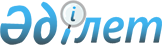 О проведении в 2007 году Года Казахстана в УкраинеУказ Президента Республики Казахстан от 29 декабря 2006 года N 235



 Подлежит опубликованию в    



Собрании актов Президента и   



Правительства Республики Казахстан



и республиканской печати    

      В целях активизации сотрудничества, укрепления связей между Республикой Казахстан и Украиной в экономической, научно-технической и гуманитарной сферах и выполнения договоренностей, достигнутых в ходе встреч Президента Республики Казахстан и Президента Украины, 

ПОСТАНОВЛЯЮ

:




      1. Провести в 2007 году Год Казахстана в Украине.




      2. Правительству Республики Казахстан сформировать организационный комитет по подготовке и проведению в 2007 году Года Казахстана в Украине и обеспечить финансирование указанного мероприятия.




      3. Контроль за исполнением настоящего Указа возложить на Администрацию Президента Республики Казахстан.




      4. Настоящий Указ вводится в действие со дня подписания.

      

Президент




 Республики Казахстан




 

					© 2012. РГП на ПХВ «Институт законодательства и правовой информации Республики Казахстан» Министерства юстиции Республики Казахстан
				